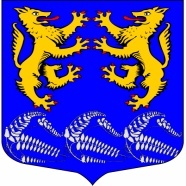                                       Муниципальное образование«ЛЕСКОЛОВСКОЕ СЕЛЬСКОЕ ПОСЕЛЕНИЕ»Всеволожского муниципального района Ленинградской областиАДМИНИСТРАЦИЯП О С Т А Н О В Л Е Н И Едер. Верхние ОселькиОб утверждении Положения о попечительском (наблюдательном) совете по вопросам похоронного делаВ соответствии со статьей 27 Федерального закона от 
12 января 1996 годам 8-ФЗ «О погребении и похоронном деле», п. 22 ч. 1 ст. 14 Федерального закона от 06.10.2003 N 131-ФЗ «Об общих принципах организации местного самоуправления в Российской Федерации», Уставом муниципального образования «Лесколовское сельское поселение»  Всеволожского муниципального района Ленинградской области администрация муниципального образования «Лесколовское сельское поселение»  Всеволожского муниципального района Ленинградской области ПОСТАНОВЛЯЕТ:1. Утвердить Положения о попечительском (наблюдательном) совете по вопросам похоронного дела муниципального образования «Лесколовское сельское поселение»  Всеволожского муниципального района Ленинградской области согласно приложению к настоящему постановлению.2. Контроль за исполнением настоящего постановления возложить на заместителя главы администрации муниципального образования «Лесколовское сельское поселение»  Всеволожского муниципального района Ленинградской области.3. Постановление вступает в силу после его официального опубликования.И.о. главы администрации                                                        Д.А. РумянцевПриложение к постановлению администрациимуниципального образования«Лесколовское сельское поселение»от 16.12.2020 № 423ПОЛОЖЕНИЕПоложения о попечительском (наблюдательном) совете по вопросам похоронного дела  муниципального образования «Лесколовское сельское поселение»  Всеволожского муниципального района Ленинградской области1. Общие положения1.1. Настоящее Положение регламентирует функции и полномочия, а также порядок формирования и работы Попечительского (наблюдательного) совета по вопросам похоронного дела на территории муниципального образования «Лесколовское сельское поселение»  Всеволожского муниципального района Ленинградской области (далее - Попечительский совет).1.2. Попечительский совет образуется в целях осуществления общественного контроля за деятельностью в сфере похоронного дела на территории муниципального образования «Лесколовское сельское поселение»  Всеволожского муниципального района Ленинградской области.1.3. Попечительский совет осуществляет свою деятельность на общественных началах, его решения носят рекомендательный характер.1.4. Попечительский совет осуществляет свою деятельность на принципах гласности, добровольности и равноправия его членов.1.5. Попечительский совет в своей деятельности руководствуется Конституцией Российской Федерации, законодательством Российской Федерации и Ленинградской области, Уставом муниципального образования «Лесколовское сельское поселение»  Всеволожского муниципального района Ленинградской области, настоящим Положением и муниципальными правовыми актами муниципального образования «Лесколовское сельское поселение»  в сфере похоронного дела.2. Задачи Попечительского совета2.1. Задачами Попечительского совета являются:2.1.1. Осуществление общественного контроля за деятельностью в сфере похоронного дела в соответствии со статьей 27 Федерального закона от 12 января 1996 года 8-ФЗ «О погребении и похоронном деле».2.1.2.	Определение основных направлений совершенствования похоронного дела в муниципальном образовании «Лесколовское сельское поселение»  в целях обеспечения прав граждан, гарантий исполнения их волеизъявления о погребении с учетом обычаев и традиций.2.1.3.	Организация и осуществление совместных действий органов местного самоуправления, граждан, юридических лиц, общественных объединений по разработке и реализации мероприятий в сфере организации ритуальных услуг и содержания мест захоронения.2.1.4.	Информирование общественности о целях, задачах и итогах работы органов местного самоуправления муниципального образования «Лесколовское сельское поселение»  Всеволожского муниципального района Ленинградской области в сфере организации ритуальных услуг и  содержания мест захоронения.3. Функции Попечительского совета.3.1.	Проведение мониторинга состояния похоронного дела в муниципальном образовании «Лесколовское сельское поселение»  Всеволожского муниципального района Ленинградской области.3.2. Осуществление общественного контроля в сфере похоронного дела.3.3. Осуществление анализа проблем в сфере похоронного дела и погребения, обобщение и распространение положительного опыта работы других муниципальных образований в указанной сфере деятельности.3.4 Обобщение и анализ обращений граждан и юридических лиц по вопросам похоронного дела на предмет изучения причин нарушения прав, свобод и законных интересов, выявления факторов, препятствующих решению вопросов заявителей.3.4. Разработка рекомендаций по порядку взаимодействия органов местного самоуправления, хозяйствующих субъектов различных форм собственности и индивидуальных предпринимателей в сфере оказания ритуальных услуг и содержания мест захоронения в муниципальном образовании  «Лесколовское сельское поселение»  Всеволожского муниципального района Ленинградской области.3.5 Оказание содействия органам местного самоуправления муниципального образования «Лесколовское сельское поселение»  Всеволожского муниципального района Ленинградской области  в разработке проектов муниципальных правовых актов в сфере организации ритуальных услуг и содержания мест захоронения.3.6. Рассмотрение проектов нормативных правовых актов органов местного самоуправления   муниципального образования «Лесколовское сельское поселение»  Всеволожского муниципального района Ленинградской области  по вопросам похоронного дела с целью учета интересов населения и защиты прав граждан.3.7. Внесение предложений по улучшению организации похоронного дела и оказанию населению услуг по погребению.4. Полномочия Попечительского совета4.1. В рамках осуществления своих функций Попечительский совет вправе:4.1.1. Вносить предложения по совершенствованию деятельности органов местного самоуправления «Лесколовское сельское поселение»  Всеволожского муниципального района Ленинградской области в том числе:-о разработке проектов правовых актов, внесении в них изменений и дополнений, направленных на развитие и совершенствование нормативного правового регулирования в сфере похоронного дела;-об улучшении организации похоронного дела и предоставлении качественных услуг населению по погребению, приостановлении или прекращении деятельности на месте погребения.4.1.2. Приглашать на свои заседания представителей органов местного самоуправления, организаций, осуществляющих деятельность в сфере похоронного дела, общественных и религиозных организаций и других организаций и граждан.4.1.3. Привлекать в установленном законом порядке для дачи разъяснений, консультаций при рассмотрении отдельных вопросов похоронного дела специалистов, экспертов, а также представителей организаций, осуществляющих деятельность в сфере похоронного дела.4.1.3. Взаимодействовать с антимонопольными, правоохранительными органами по вопросам, относящимся к сфере похоронного дела.4.1.4. Информировать население об обсуждаемых Попечительским советом вопросах в средствах массовой информации;4.1.5 Осуществлять иные полномочия в пределах своей компетенции.4. Порядок формирования и работы Попечительского совета4.1. Попечительский совет формируется из представителей органов местного самоуправления муниципального образования «Лесколовское сельское поселение»  Всеволожского муниципального района Ленинградской области, представителей предприятий, учреждений и организаций, расположенных на территории муниципального образования «Лесколовское сельское поселение»  Всеволожского муниципального района Ленинградской области, представителей общественных организаций муниципального образования «Лесколовское сельское поселение»  Всеволожского муниципального района Ленинградской области.Количественный состав Попечительского совета составляет не менее  четырех человек.4.2. Состав Попечительского совета утверждается постановлением администрации муниципального образования «Лесколовское сельское поселение»  Всеволожского муниципального района Ленинградской области.4.3. Руководство деятельностью Попечительского совета осуществляет председатель, а в его отсутствие - заместитель председателя.4.4.Председатель Попечительского совета:-созывает заседания Попечительского совета;-определяет повестку дня заседания Попечительского совета;-привлекает к работе Попечительского совета в случае необходимости специалистов (экспертов);-приглашает в случае необходимости на заседание Попечительского совета представителей организаций, граждан;-осуществляет другие полномочия в пределах своей компетенции.4.5. Секретарь Попечительского совета:-готовит материалы по вопросам повестки дня и проекты решений Попечительского совета;-уведомляет членов Попечительского совета о предстоящем заседании;-ведет протоколы заседаний Попечительского совета;-направляет в адрес членов Попечительского совета копии протоколов и материалов.4.6. Члены Попечительского совета вправе:-вносить предложения в повестку дня заседания и план работы Попечительского совета;-принимать участие в голосовании по всем рассматриваемым вопросам;-выступать и давать оценку рассматриваемому вопросу;-знакомиться с материалами предстоящего заседания Попечительского совета.4.7. Приглашенные на заседание Попечительского совета лица имеют право выступать по рассматриваемому вопросу, вносить свои предложения и высказывать мнение по выносимому на голосование вопросу без права участия в голосовании.4.8. Заседания Попечительского совета проводятся по мере необходимости и считаются правомочными, если на них присутствуют не менее половины от общего числа членов Попечительского совета.4.9. Решения Попечительского совета принимаются большинством голосов присутствующих на заседании членов Попечительского совета.4.10. Решение Попечительского совета считается принятым, если за него проголосовали более половины участвующих в заседании членовПопечительского совета. В случае равенства голосов решающим является голос председателя (председательствующего).4.11. На заседаниях Попечительского совета ведется протокол заседания, который подписывается председателем (председательствующим) и секретарем.В протоколе отражаются принятые Попечительским советом решения.4.12.Решения Попечительского совета доводятся до сведения главы муниципального образования «Лесколовское сельское поселение»  Всеволожского муниципального района Ленинградской области и организаций, имеющих отношение к вопросам, обсуждаемым на заседании. «_16»12.2020 года№ 423